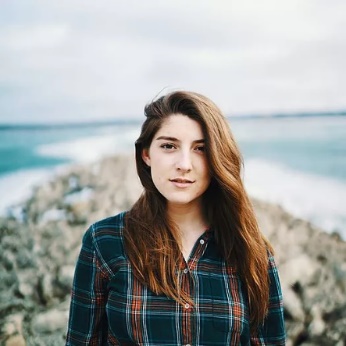 Editorial Experience5280 – Associate Editor, October 2020–present      Assistant Editor, April 2018–October 2020Edit, write, and work with art team on monthly front-of-book sectionSpearhead environment, health, and social justice coverage with an eye on under-covered communities.Pitch, report, and write feature packages and narrativesDrive traffic to 5280.com with investigative articles and issue analysisFreelance – Midwest Living and custom publications, April 2018–presentWrite product round-ups and health pieces for Midwest LivingResearch and craft travel stories for Pure Michigan and Enjoy IllinoisMidwest Living – Editorial Assistant, Summer 2015–April 2018Researched, interviewed sources, and wrote stories for print and onlineReformatted and uploaded print stories to websiteFact checked magazine and travel guidesDes Moines Register – Breaking News Intern, August 2017–February 2018Reported breaking news with articles and videoInterviewed sources to add human element to crime storiesCopy-edited articles and scheduled social media postsAllrecipes Magazine – Meredith Apprentice, Fall 2016–Summer 2017Pitched and wrote stories for each issueCalculated and analyzed photoshoot and issue budgetsUrban Plains – Squad Leader and Editor, Spring 2017Researched and wrote articles that drove site trafficConducted interviews, wrote scripts, and hosted podcastDrake Magazine – Managing Editor and Writer, 2014–2016Helped writers produce intriguing, cohesive storiesResearched and wrote feature pieces and several shorter articlesHonors & ActivitiesNational City & Regional Magazine Awards, Best Magazine Section 
Winner, 2020AEJMC Student Magazine Contest, Best New Magazine Idea, 2017Richard Tapscott Reporting Award, 2017Thomas Dunn English Scholarship Award, 2016